* Y  U  C  A *Año 25. Boletín Nº 215 Julio 2022Medio de comunicación privado“Vivir y revivir para convivir”Ningún compañero sin localizar. Ningún enfermo sin visitar. Ningún parado o necesitado sin ayudar. Ninguna llamada sin contestar. Ninguna carta ni correo electrónico sin responder.Ningún compañero fallecido sin recordar y admirar. Se necesita tu correo electrónico. ---------------------------------------------------------------------------------------------------------------------Suscripción al Boletín: 50 €s. anuales. Cta. BBVA IBAN ES190182086415 0018803006. Se envía en papel a quienes lo han solicitado. Yuca no tiene entidad jurídica ni administrativa. Se distribuye a residentes en todo el mundo. El Boletín necesita variedad. Tu artículo, dibujos, fotografías, noticias, cartas etc. Carece de línea editorial. Se expone lo que cada cual envía (sic). Tiene la sinceridad e intimidad de comunicación entre amigos. Informa de tu correo y tu Teléfono. Algunos no utilizan el teléfono fijo, Es conveniente saberlo. Dínoslo.Abel Yebra Faba             	abelyebra@telefonica.net 	 Tel.  913024710—616801437Ángel Orcajo Orcajo    	angelorcajo@hotmail.com  	 Tel.  914985475—680497168Antonio Tobar Mayoral 	antonio.tobar@hotmail.com    Tel.  916821068—646767966Efrén Abad García		carefren@telefonica.net   	 Tel. M.  687018158Félix Velasco Cortázar    	fevecor33@gmail.com            Tel.  917414070—679799802 José A. Hermoso Caballero 	jhermoso37@gmail.com         Tel.  969133216—690370528Martín Recio Delgado	martinrecio60@hotmail.es	 Tel. 916115399—612573875Pablo Jiménez Arribas  	pablojimenezarribas@hotmail.com Tel.M. 600691469Fallece Urbano Rodríguez, C.M.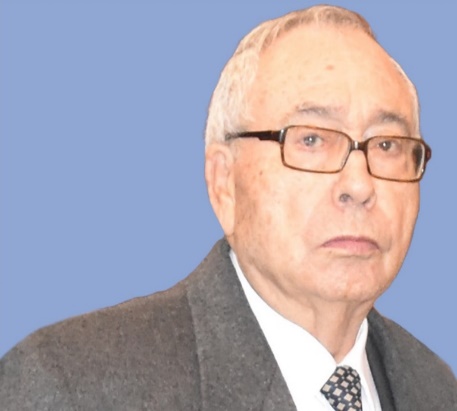 Ayer, martes 12 de julio de este año 2022, falleció Urbano Rodríguez Blanco, C. M. El triste suceso tuvo lugar en la enfermería de nuestra casa de Santa Marta de Tormes (Salamanca), en torno a las 19,00 horas de la tarde. El P. Urbano Rodríguez estaba en la enfermería desde el 15 de octubre del año 2013. Allí llegó desde Ourense con la salud muy resentida y un principio avanzado de deterioro cognitivo. Hasta ayer, día de su defunción, el P. Urbano Rodríguez ha ido manteniéndose con bastante calidad de vida. Últimamente, su estado de salud se había agravado de manera significativa. Iba a cumplir 91 años.El P. Urbano Rodríguez, C. M. nació en Bustavalle (Ourense), el 6 de diciembre de 1931. Ingresó en la Congregación de la Misión el 22 de septiembre de 1951, en Limpias (Cantabria). Fue ordenado sacerdote el 19 de junio de 1960, en Santa Marta de Tormes (Salamanca), de manos de Mons. Florencio Sanz Esparza, C. M.La mayor parte de la andadura sacerdotal y vicenciana del P. Urbano Rodríguez ha transcurrido en Andalucía. Era un gallego enamorado de Andalucía. Recién ordenado, comenzó su ministerio en Las Palmas, con una breve estancia de un año. Seguidamente, en 1961, fue enviado a Barakaldo, donde estuvo cerca de ocho años. A partir de aquí, comenzó su periplo andaluz: Ayamonte (Huelva), Cádiz, Sevilla (parroquia de San Gonzalo), Sevilla (iglesia de San Vicente de Paúl, en la calle Pagés del Corro), otra vez Cádiz, de nuevo Sevilla (Pagés del Corro), de vuelta a Sevilla (parroquia de San Gonzalo). Cuando la edad y la salud empezaban a flaquear, llegó a Ourense. Y, finalmente, fue trasladado a la enfermería de Santa Marta de Tormes (Salamanca), donde acaba de fallecer.El P. Urbano Rodríguez, además de su trabajo en la pastoral parroquial y, algo menos, en la pastoral educativa, también realizó su faceta de misionero en las Misiones populares y atendió a algunas comunidades del Camino Neocatecumenal. Fue siempre un trabajador constante y entusiasta. Buen compañero de comunidad, amable, servicial, cercano. Siempre le recuerdo como una persona educada, atenta y con gran facilidad para las relaciones sociales.Desde esta página web, damos el más sincero y sentido pésame a los familiares más cercanos del P. Urbano Rodríguez, C. M., especialmente a su hermana Nieves y a sus sobrinos y sobrinas. Sus restos mortales serán trasladados al tanatorio de Maceda (Ourense) y mañana, jueves día 14 de este mes de julio, se celebrará la misa-funeral en Zorelle (Ourense), a las 12,00 horas del mediodía. A continuación, recibirá cristiana sepultura en el panteón familiar de su pueblo natal, Bustavalle (Ourense). Descanse en la paz del Señor.Celestino Fernández, C. M.Fallece el P. Jesús Martínez San Juan, C.M.POR DAVID CARMONA, C.M. · PUBLICADA 14/07/2022 · ACTUALIZADO 14/07/2022Hoy, día 14 de julio de 2022, ha fallecido en nuestra comunidad de Pamplona el P. Jesús Martínez San Juan, C.M.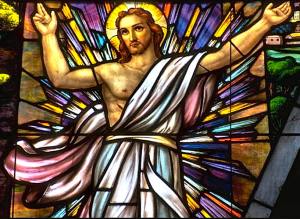 Dado que la comunidad está en cuarentena por la Covid’19, el funeral se celebrará más adelante.Descanse en paz el que fue Misionero en Filipinas.-----------------------------------------------Padre Jesús MartínezEl Padre Jesus Martínez era muy bien recordado en la Provincia de Filipinas. Era director spiritual, profesor, football coach, y amigo de todos incluso de las ancianas de Naga. Un servidor le vio por última vez hacia 2005 en la casa Provincial de los Paules en Madrid. El hablaba con entusiasmo sobre Filipinas y sus amigos en Filipinas especialmente sus estudiantes en el Vincentian Hills Seminary en Angono.  De vez en cuando, algún Paul viene a Filipinas y siempre preguntamos “cómo está el Padre Martínez.” El  15 de Julio,2022, recibimos la noticia que ya murió el P. Jesús Martínez.  Casi todos los diez Paules en Vincentian Mission House le han conocido como profesor, compañero en el seminario. Todos estaban de acuerdo que era un Paul ejemplar que tenía solamente dos o tres –trajes que el mismo lavaba.Es con gratitud a las Provincias de España  por los numerosos Paúles que enviaron a Filipinas.P. Rolando DelaGoza, CMDiscípulo del P. MartínezAlgunos hemos tenido la suerte de conocer y convivir con los otros dos hermanos de Jesús, Francisco Javier y Luis María, nacidos en Arróniz, Navarra, generosos, solidarios y atentos ante cualquier menester; competentes y artistas como músicos. Francisco Javier falleció el 16 de Julio de 2012, en Pamplona y Luis María en Zaragoza el día 1 de Enero de 2015. Recordamos sus ejemplares vidas en los Boletines Nº 90 y Nº 105.-------------------------------------------------Sugerencias y proyectos.La pandemia ha mutado muchas cosas.1.-Podemos presentar temas para dialogar y corresponder por este medio.2.-Exposición y difusión de la obra y actividades de compañeros de estudios, de pofesores…3.-Activar el contacto con los lectores del Boletín de Yuca, mediante frecuentes comunicaciones y llamadas telefónicas.4.-Releer las cuatro primeras lineas que son base importante de la convivencia. ============================Anastasio García Martín 1933-2022 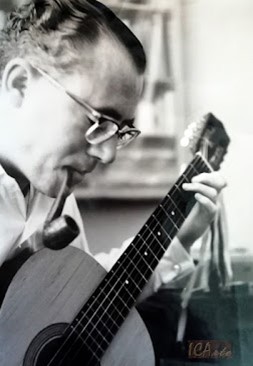 L A    P A L M E R A		( cuento ) La palmerita palmera usa abanico y pulsera.La palmerita palmeracon su talle de jirafaluce una linda pulserade oro, diamantes y plata.La palmerita palmeracon sus aires de gitanale han regalado una perla :aurora por la mañana.La palmerita palmeracon su cuerpo de doncellano necesita escalerapara beber de una estrella.La palmerita palmera .cual una sacerdotisala peinan su cabellerael aire, el viento y la brisa.La palmerita palmeracon su frente de princesala viste una costurerade verde y azul turquesa.La palmerita palmera.se ha quedado sin fortuna.Ha perdido la pulsera,que le regaló la luna.La palmerita palmeracon abanico y sin pulsera.		E L   V E R A N OAnhelo dormir la siestaentre sombras de palmeras,mientras las olas del maresconden a las ballenas.Sueño con blancas gaviotasentre castillos de arena;las gaviotas son las olasque juegan con las sirenas.No Quiero seguir soñandoen castillos y en quimeras,porque real es el verano,tan real, como el sol que quema.Te adoro cálido estíocon tus playas y tormentas,porque maduras el trigo,y acercas a las estrellas;desenmascaras los cuerpos,y todo el campo es orquesta.Te adoro, ¿sabes por qué?:- Porque amo tu piel morena.	E L   S O R D O M U D OLe ofrecí la amistad,estrechándole la mano.El me contestó con gestos:"yo-quie-ro-ser-tu-her-ma-no".Entendí perfectamenteel símbolo de su llanto.Mariposas de los dedosse posaron en sus labios.Lo primero que aprendíentre tanto garabato,fue a decir: "sí", "no", "te amo".Alfabeto sordomudoen mi corazón grabado,no pude aprenderte entero,se me enredaban las manos.Lo único, que me quedó,fue tu amistad, hermano.E L    R E Z O    D E    L O S    R E D O B L E S La procesión avanzaba al ritmo de los tambores, mientras los cirios ardían a la Virgen de los Dolores. Siete puñales clavados,siete puñales de amores,siete puñales de aceroen la Virgen de los Dolores.Lágrimas en las mejillas,como perlas de colores,iluminan a la Virgen,a la Virgen de los Dolores.La gente se conmovía,lloraban los pecadores.Las estrellas querían vera la Virgen de los Dolores.Soportan el duro pesolos hombros de cargadores,y echan suerte por llevara la Virgen de los Dolores.Reina la paz y el silencio,tan sólo rezan los redoblespor es acompaño siemprea la Virgen de los Dolores.C O R A Z O N   D E    M A D R EEl corazón de una madrees manantial de ternura,un libro de aprendizaje,un espejo de hermosura,el primer confesionario,la cumbre de la blancura,un torreón de fortaleza,una granada madura,una noria de ilusiones,el primer libro de lectura,un castillo amurallado,mil panales de dulzura,la energía y la pureza :bálsamo de amarguras.Es como el árbol maduro,un surtidor de agua pura,reliquia del primer amor,pan con buena levadura,sagrario de confidencias ;de secretos, sepultura,escenario de la vida,amiga como ninguna,tómbola de sorpresas,ruleta de la fortuna,el talismán de caídas,sin pliegues como llanura.El corazón de una madreno es ficción, literatura,es ángel, amor, ternura,es eso: CORAZON DE MADRE.-----------------------------------------------Enrique Rodríguez Paniagua.1922-2014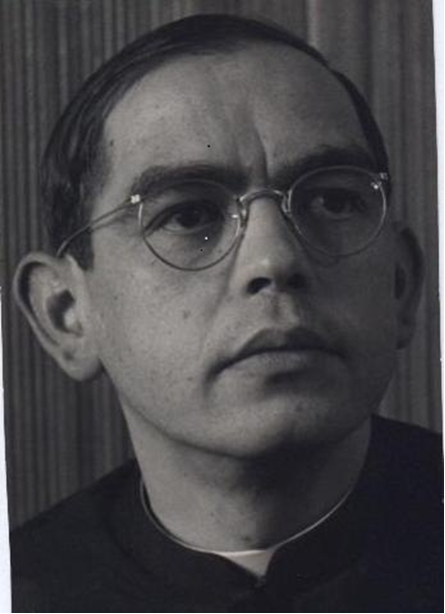 L e g i o  p r i m a  g é m i n a(homenaje a mi pequeña compañía)"¿No sabías que me basta una palabra para tener ante mí más de doce legiones de ángeles?".Pues aquí está la primera, Señor, porque dijiste una palabra: "Venid".	Hoy nos presentamos ante Tí, Somos tu legio prima gémina, César divino.Hoy juramos tu bandera delante de la universa curia celestial, para que puedas pasar el Rubicón y el Rhin y vencer en Africa y en el Fin de la Tierra.Aquí estamos ante Tí para nuestra milicia. ¿Es que sólo el Príncipe de las tinieblas puede decir que su nombre es legión?.Somos hermanos de la legión Tebea y de la Masa Cándida de Utica, de los mártires que en Zaragoza nadie puso contar y de los ciento cuarenta y cuatro mil que Te cantan un cántico nuevo.Aquí estamos todos, pares e impares, para que no falte ningún número a la armonía.Tres veces el pleroma y siete veces doce y, como quiera que se nos cuente, somos siempre un número de tu agrado.Por dondequiera que se nos mida somos exactos, como los muros de tu ciudad celeste.Aquí tienes tres jóvenes por cada uno de los veinticuatro ancianos, para llenarte de perfumes la Casa, y aún sobran para hacer guardia en las puertas.Podemos darte una escuadra para cada puerta de Jerusalén.(A tí llegamos para que vuelvas a sonreir, como el Cid de Vivar, porque crece tu campaña y son más de sesenta los nuevos pendones) -Tachado lo que está entre paréntesis-.Tú amaste las multitudes. Tú hiciste innumerables las estrellas y los peces y los insectos y las aves.Tú escogiste una multitud de niños para que Te cantaran con sus lenguas que no sabían hablar.Tú amaste las multitudes: dar de comer a cinco mil hombres, oir a todos los habitantes de Jerusalén cantando hosanna.Tú elegiste doce apóstoles y setenta y dos discípulos. Nosotros somos tantos como todos ellos, y aunque nos diezmaran, aún podrías enviarnos de dos en dos a toda ciudad y lugar a donde Tú quieras ir.Porque ahora es un tiempo en que lo que importa son las ciudades enteras, cercar las grandes urbes y tomarlas íntegras por asalto.Ahora lo que importa son Avarico y Alesia, para implantar enseguida en ellas un nuevo Calendario.Aquí están las dos filas de columnas para tu gran templo. Aquí están las innumerables piedrecitas, para que tu imagen aparezca ante el pueblo romano.Cuarenta columnas para cada lado de la nave central, aquí donde Jacob vió legiones de ángeles ascendentes y descendentes y después hizo un voto.Pero cuidad de que el templo sea grande, para que quepan bien nuestros cuerpos tendidos.Cuidad de que la arquitectura sea fuerte, para que no estalle con la densidad de nuestros perfumes.Que sea capaz de resistir la onda de nuestra voz unánime: Aquí estamos. Y que la fuente sea honda, porque ya no Te basta con la blanca palomita que va a beber en tu Cáliz, ni con los ciervos tímidos que beben mientras huyen, sino que es preciso que los bisontes mugidores y los caballos bélicos se sacien de tu Sangre fuerte y abrasadora.Porque hay que correr, hay que luchar, hay que incendiar la tierra, hay que lavarla en Sangre redentora.He aquí que la Caballería ha descendido a tus aguas, y ya no son tiernos corderillos, sino alados jinetes que fulgen y galopan.Ya no podrán detenerse, porque dejamos todo el peso de la carne y son ya sólo espíritu, jinetes neumáticos, irrefrenables e invasores.Volarán a donde el ímpetu del Espíritu les lleve, y no se volverán, porque el Espíritu no se vuelve, sino que avanza siempre hasta rodear el orbe.Hasta el fin de la tierra llegarán sus voces y no habrá rincón donde no suene su mensaje.Como los días y las noches se encadenará nuestra palabra y no habrá sangre de reptil que escape al ardor de nuestro cerco.He aquí la gran leva para los campamentos de los ángeles.Aquí están los que han comprendido la Palabra, los que tienen el pie derecho libre para avanzar un paso.¿Decíais "pequeña Compañía"? Pues he aquí que en un solo día (pues mirad cómo en...) se le agrega una centuria entera -borrado todo por el autor-.He aquí, César, los manípulos de nuestros nombres que juran.He aquí los nuevos "hastati" que no temen la audacia.Y se oye la voz del César imperando:							¡LEGIO PRIMA GEMINA!¡firmes en mi presencia para siempre! -borrado-.	1952LA VUELTA AL PARAIS0El sueño de Peter Pan, "el niño que no quería crecer", es imposible. Quien sobrevive a la infancia ha de hacerse persona mayor. Nos dará mucha pena, según confesaba el doctor Zabaleta a Pedrito de Andía, cuando éste andaba enfermo en trance de adolescencia, pero no hay más remedio. El perpetuo niño, la persona mayor con tara de infantilismo, es anormal. Pero acaso no lo es menos, por la limitación contraria, quien no siente nostalgia de la niñez. EL ansia de recuperar la infancia, siquiera por medio de su evocación, ha sido la fuente inspiradora de grandes genios literarios. Era el paraíso perdido, al que trataban de regresar por el recuerdo. Esa edad, lastimosamente irreparable, la única en que fuimos felices, es, con razón, añorada por todo aquel que aspira en la vida a algo más que el negocio directo y la eficacia crasa.Cuando tal nostalgia es fuerte, tiende a apacentarse, con ansia irreprimible, en objetos que, por su pureza, pueden devolver al alma aquel no empañado gozo que nos bañaba cuando éramos aún "criaturas en la aurora". El arte es, sin duda, lo más puro que el hombre sabe hacer sobre la tierra. Soñando una creación más ordenada y perfecta que la que nos asedia, más pacífca y aquietadora que la que nos hiere con sus espinas, más casta que la que nos incita al sueño olvidadizo, el arte mantiene despierto en nosotros el anhelo de un más allá, de otro mundo que será casa acogedora y patria definitiva. El arte, ha dicho Guardini, tiene tendencia escatológica. No sabe, ciertamente, decir cómo será eso que ha de venir, pero nos da una secreta y segura confianza de que vendrá. Y, entretanto, nos devuelve un poco el gozo del paraíso original., Mas para merecer ese sabor a paraíso se nos exige ineludiblemente la actitud evangélica de hacernos como niños (precisamente porque ya no lo somos).En su libro "Situación de la poesía", Maritain ve al poeta como un niño que se familiariza con las cosas, llamándolas por el nombre de sus amores, que juega con ellas y hace con ellas un paraíso. El arte, todo arte verdadero, es eminentemente infantil. En efecto, nada define al niño como el jugar, hasta el punto de que los griegos usaban para nombrar esta actividad, la actividad pura por excelencia, un verbo derivado de la palabra niño. El arte es, por esencia, juego, actividad lúdica, sin finalidad práctica alguna. Esto es lo que, al librarle de ataduras y menesteres, le llena de sentido, lo que le confiere rango y le presta su poder evocador. Ahora bien, si lo que al niño le brota más espontáneamente es el jugar, nadie más dispuesto que él para esa actividad lúdica que es el arte.El niño tiende a expresarse, a realizarse en creaciones plásticas, que logra por los medios más simples y a los que infunde valores puros, limpios e inocentes como su alma. Aunque el niño no ha nacido dentro del Edén, conserva aún adherida su fragancia. Las tareas del destierro no la han borrado todavía de sus manos. Esas manos son, pues, las únicas que pueden crear algo con cierto olor a paraíso. Nadie vive tan cerca del paraíso como el niño. Nadie tiene menos culpa de estar fuera. Por eso es a él a quien pertenece mostrarnos el camino de la recuperación. Tal vez sea esta la razón de que su arte sea el más encantador, aunque si nos ponemos a aquilatar, no pueda ni llamarse arte. Pero sería absurdo juzgar, criticar el arte del niño. También lo sería pretender que siga las corrientes históricas del arte. La plástica infantil es suprahistórica, pues el niño, no inserto aun propiamente en la sociedad, está libre de los vaivenes del humano vivir. Mayor desorden aún emplear el arte del niño, o dejárselo emplear, para finalidades tan extrañas a lo infantil como el lucro. Un niño que a los 10 años pinta "para ganar dinero" y calcula el precio de sus cuadros, es un pequeño monstruo. El niño auténtico pinta sin previsión, como construye sin fundamentos en la arena de la playa. Pero esa es la libertad, la libertad sin peso que añoramos cada vez que ante nosotros cruza volando un pájaro. La libertad adámica, que un Santo Padre describe con esta simpática ingenuidad: "Vivían como querían". Ante una exposición de arte infantil yo no quisiera decir más que esto: Amigos mirad estas líneas y colores, puestos ahí como los niños han querido. Dejaos guiar por su limpio, su directo encanto. Sólo así lograréis recobrar el Paraíso.-------------------------------------------------------Vida al dictadoRecorta tu conciencia según la minifalda de este añoVende tu palabra igual que una lechuga en el mercado.Prostituye tus raíces como lo manden televisores papagayos.Falto de un credo propio recita una saga de rentables pecados alude al trauma niño, al padre áspero, a la escuela de rostro de ceniza, y cuéntalo todo, nárralo igual que si te doliera mucho.Canales oficiales te cederán su espacioSin luca, sin amor y con descaro, en nombre del pueblo, parlotea a fin de entretenerte y engañarlo.Amuralla tu oficio y ríete de los pobres retrógrados que aún sustentan sus heridas o su conciencia ávida igual que escapularios.Ponte las branquias que respiren el smog de la moda con agrado.Y, si algún día, por descuido, se asomara la desazón de algún remordimiento raro, corre a buscar un cirujano.Una beca trasnacional y generosa te pagará los gastos.Las chispas del instante“In the forest of the night…”		W. BlakeOh las caras fugitivas de los seres  y sus ojos que miran un instante como chispas entre dos noches gemelas sin ecos de memoria.Oh las caras fugitivaslas caras de mirada momentánea de chispas bisílabas y mudas como preguntas que no encontraron labios Oh las caras fugitivas hermosas, litánicas, innúmeras, como versos de hermosura fugacísima que dicen un brillante no sé qué de no sé qué misterio de bellezaOh las caras fugitivas de los seres el cuenco de sus ojos, los ojos de las águilas, tiger, tiger burnig bright, y la ardilla comiendo una avellana y el pez tan silencioso que se escapa fugaz e inútilmente de los cementerios marinos voracísimos.Oh las caras fugitivas y los ojos de los seres, su mirada, su mirada de absoluta simetría, what i nmortal eye made thee?Oh las caras fugitivas de los seres que se esconden en la cueva de la muerte apagando las chispas de sus ojos de luciérnagas gemelas e instantáneas.  Oh las caras fugitivas de los seres, nacidas de Quien es -sin que el “es” pueda tenerlo- ¿Qué voces, qué rumor, cuántas preguntas, qué llanto, qué son, qué embarcadero?Oh las caras fugitivas de los seres y los ojos, esos fósforos fugaces en la mirada avariciosa de un instante…Adeste fidelesVenid fieles todos que el Niño os espera, venid a la Cueva que el Niño os aguarda dando vida nueva.Venid los cargadores y albañiles, y los niños callejeros de a por miles.Campesinos de sueños endeudados, llegad sobre opresiones y senados.Indígenas negados de la orilla, venid desde el frejol y la tortilla.Mujeres aplastadas y de cobre, rezadle en el dialecto más salobre.Prisioneros de dioses estatales, mostradle vuestras llagas y señales.Venid en procesión los refugiados, llegad por entre el hambre y los soldados. Los incontables “desaparecidos”, venid con vuestros cuerpos excluidos.Torturados de noches funerales, traedle las picanas criminales.Vejados catequistas y testigos, venid por el martirio y los amigos.Exiliados de selva, sangre y luna, llegad de los esbirros a la Cuna.Niños muertos en claustros maternales, pedid en el Portal vuestros lugares.Mendigos, prostitutas, pecadores, decidle el corazón y sus dolores.Venid los de los sueños alterados, llegad desde el psiquiatra y los tejados.Corred los de palabra censurada, los sin casa llegad y los sin nada.Venid, felices todos que el Niño os espera, venid a la Cueva que el Niño os aguarda dando vida nueva.Honorio López AlfonsoAntonio Pérez Estévez 1933-2008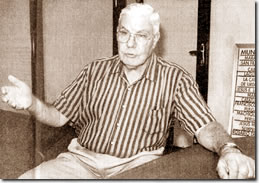 El grupo Yuca conoce los cientos de correos y comunicaciones de Antonio en el Espistolario y los abundantes artículos en el Boletín desde su inicio. Están a disposición de todos en las páginas del grupo yuca@yahoogroups.com y en la Pequeña historia del grupo , publicada en tres tomos y enviados a todo el grupo. A nuestro admirado y querido Antonio, le conocí en Limpias el año 1951. Era de un curso superior al mío. Convivimos durante gran parte de la carrera de estudiantes, hasta el año 1961. Estando lejos nos comunicamos, con mucha frecuencia desde el año 1991. Esta carta es un ejemplo inicial. Maracaibo, Abril, 21, 1991. D. Félix Velasco Cortázar. Madrid, España. “Amigo: recibí hace unos días tu carta del 19/3/91 en donde me anuncias el éxito del primer encuentro YUCA 91. Me alegró saber el interés que tienes de abrir una posibilidad de contacto entre quienes compartimos años de vida y recibimos una formación semejante y, por razones distintas, hemos rehecho nuestras vidas fuera de la C.M y en los más distintos puntos cardinales del mundo. En Venezuela andan dispersos por su geografía un número apreciable de EXCM, sin que en la práctica haya entre nosotros relación alguna, excepto en mi caso con algunos que se encuentran viviendo en Maracaibo y Valencia cuya dirección te voy a facilitar de inmediato, añadiendo entre paréntesis su actual profesión por si te puede interesar: 1. Javier Bacaicoa (Profesor Universitario) Conjunto Residencial "Las Naciones". Torre 5, Apartamento PH-A. Calle 59 con Avenida 14B. Maracaibo, Venezuela. 2 . (Profesor Universitario. Departamento de Biología. Facultad de Ciencias de L.U.Z. Apartado postal 526. Maracaibo, Venezuela. 3.  (Comerciante). Apartado postal 1135. Maracaibo. Venezuela. 4 . Ángel Orcajo (Profesor Universitario). Departamento de Filosofía. Facultad de Educación. Universidad de Carabobo. Valencia, Venezuela. 5. Antonio Vences (Profesor Universitario. Departamento de Filosofía. Facultad de Educación. Universidad de Carabobo. Valencia, Venezuela. 6. Antonio Pérez Estévez.  Apartado postal 10114.  Maracaibo, Venezuela. 7. Crescencio Otín (enfermo en un ancianato). Apartado postal 1135. Maracaibo. Venezuela. En Valencia y Caracas hay un grupo importante, cuyas direcciones no conozco, porque no tengo con ellos la más mínima relación. A través de los que aquí se citan podrás conseguir más nombres y direcciones en una cadena. Sé que en Caracas se encuentra Tiberio Palmeiro, Aniceto Carballo y en Valencia Bernabé y David pero desconozco sus direcciones. Bueno que tengas coraje y suerte para continuar luchando por este grupo de personas que tenemos tanto de común. Un abrazo. Antonio Pérez EstévezLa vida y obra de Antonio Pérez Estévez no cabe en cientos de Boletines de Yuca. Hablaremos sobre su persona, su obra y sus obras. Tiene interés e importancia lo que se publicó en la universidad donde Antonio era catedrático.Año 3. Nº 4. (1998). pp. 67-74Antonio Pérez-Estévez:Otra Historia, otra CulturaÁngel LOMBARDIEx-Rector de la Universidad del Zulia.Rector de la Universidad Católica "Cecilio Acosta". Maracaibo, Venezuela.RESUMENA partir de una evocación personal y biográfica de las raíces ibéricas de Antonio Pérez Estévez, se expone, por una parte, la condición humana y moral del filósofo y, por la otra, el valor que éste le asigna a la libertad de pensar y expresar, como también a la de sentir, condiciones irrenunciables que Pérez Estévez defiende como las más auténticas de una vida consagrada al saber y al diálogo.Palabras clave: Filósofo, Hombre, Sensibilidad, Razón.Beginning with a personal biographical sketch of the Iberic roots of Antonio Pérez-Estévez, this article proceeds to describe first the human moral condition of this philosopher, and then the valuewhich he assigns to the liberty of thought and expression, as well as the liberty of feeling, conditions which are unrelinquis hable and which Pérez-Estévez defends as the most authentic in a life dedicated to knowledge and dialogue.Key words: Philosopher, Man, Sensibility, Reason.Hoy mi presencia aquí es un acto de amistad. Cuando recibo la invitación de Profesores A. Márquez y G. Comesaña para participar en este Ciclo de Conferencias, en homenaje del Prof. Antonio Pérez Estévez, donde se iba a analizar su obra filosófica, me sentí satisfactoriamente obligado, más que como Rector como amigo de Antonio desde hace muchísimos años, en los cuales hemos convivido en una amistad que nos ha permitido largas conversaciones, especialmente las experimentadas en Trujillo, en su casa de campo. También compartimos una experiencia muy importante que fue el Decanato de la Facultad de Humanidades y Educación en el período 1976-1978. En aquel momento Pérez Estévez fue El Director de la Escuela de Filosofía, en donde realizó una labor que, a mi juicio, salva la de Filosofía, porque él es el creador de la Licenciatura en Filosofía para Egresados. Además abrió nuevos espacios académicos y de investigación con la incorporación de nuevos profesores. Entonces, realmente existe un vínculo personal de hace muchos años y creo que era un compromiso moral aceptar esta invitación.En esta exposición voy a retomar una serie de ideas que sobre el pensamiento del Dr. Antonio Pérez Estévez he expuesto en mi libro La Catedral de Papel (1), publicado el año pasado.Esta es una exposición sin mucho afán crítico, ya que no es una lectura académica, sino una simple lectura y las impresiones de primera mano que yo recibo de esa lectura. Con respecto a algunos temas se dará, posiblemente, la percepción de que esté hablando de Pérez Estévez, en otros, quizás esté hablando de mí mismo y en otros, quizás, esté emitiendo simples opiniones. Ello se deberá al grado de empatía que tengo con las ideas del autor.Entonces, leeremos y comentaremos esa lectura; prefiriendo, por supuesto, que si algún aspecto de la misma les pudiera interesar sería muy provechoso el intercambio de ideas; más aún, si aprovechamos la presencia de Antonio entre nosotros hoy.Antonio Pérez Estévez es un filósofo a tiempo completo. Sus ideas filosóficas expresan su vida. Para él no hay divorcio entre la cátedra y la vida. De allí que sus trabajos más que ejercicios académicos sean posturas existenciales filosóficamente fundadas. Hombre inteligente de amplia cultura ha intentado exorcizar algunos de sus fantasmas a través de los trabajos que comentaremos. Es Posible que se pudiera dudar de que si estoy hablando de Pérez Estévez, o estoy expresando lo que yo siento. Yo por lo menos quisiera pensar que él es así porque yo me identifico totalmente con sus postulados. Es decir, yo no entiendo ni respeto a un filósofo académico. En estos día Juan Nuño ha publicado un artículo (en el periódico Economía Hoy), en donde él mantiene esa postura, rechaza al filósofo académico que vive del libro y propugna más bien el filósofo que vive de la vida y del vértigo. Es decir, en esa búsqueda permanente del hombre. Me gustaría pensar que lo que digo refleja lo que es Antonio Pérez Estévez y su trabajo intelectual. Cuando hablo de su inteligencia y su cultura es porque creo que es una de las personas más cultas que yo he conocido, y de nuestra Facultad de Humanidades, donde es un docente muy destacado. Con un ejercicio permanente de la inteligencia que algunas veces lo lleva quizás a abusar, a mi juicio, de la ironía, un poco esa actitud filosófica de desacralizar las cosas. No darle demasiada importancia a tantas cosas que asumimos muchas veces los seres humanos como cosas importantes, sin serIo. Veo que eso de alguna manera lo ha salvado, muchas veces, de situaciones humanas quizás difíciles.Nosotros, concretamente, nos queremos referir a tres de sus trabajos, los dedicados a Lukcás (2), Marcuse y M. Ponty (3) -que entiendo ya han sido analizados acá entre ustedes (4)- y en este último trabajo nos interesa destacar una reflexión que desarrolla Pérez Estévez sobre el lenguaje donde afirma que "es por el lenguaje que nos distinguimos de los animales brutos (...) el lenguaje en el pensamiento filosófico se ha degradado, convertido en cáscara vacía, en palabra muerta; y en contraposición nos propone "acceder al verdadero lenguaje (5), el único real el que logra expresar la vida, sus limitaciones y abundancias (6). Idea sobre la que volverá en un trabajo posterior sobre Nietzsche y la metáfora: "El estilo metafórico sensible expresa una vida floreciente, superabundante que proyecta su desbordamiento sobre las cosas para embellecerlas, mientras que el estilo conceptual expresa una vida degenerada que no hace más que empobrecer al mundo, reduciéndolo a la medida estrecha y sucia del concepto"(7) De alguna manera, Nietzsche va a estar muy presente en este artículo, porque pienso que es un autor que ha influido notablemente en Pérez Estévez y a quien ha estudiado a fondo. Es un autor que a mí me ha acompañado desde la adolescencia del liceo y, además, en esta cita concretamente, se expresa una idea que yo también comparto con Nietzsche, y pienso que Pérez Estévez también, cuando Nietzsche decía "que nada valía la pena de ser escrito sino era escrito con sangre". Es decir, asumiendo la metáfora de que no es la sangre real, un poco a lo Nicolás Briceño, sino la vida como un compromiso absoluto y total que nos involucra. Somos seres involucrados, situados, comprometidos, como diría Heidegger.Pérez Estévez es un enamorado de la vida, y él sabe que ésta es creación y destrucción (8). Su concepción es dionisíaca, anti- racionalista, proclama el derecho a la felicidad (9). La suya es una filosofía hedonista en el mejor sentido de la palabra. Vitalista y existencialista, por eso se identifica con Nietzsche, quizás su filósofo preferido -de pronto me estaré equivocando con esta apreciación. Preferencia que compartimos plenamente a pesar de algunos temores que éste le suscita con su exaltación absoluta de la voluntad de poder (10). Es decir, yo aquí cometo un error, perdonable a mi juicio, porque no está hecho con la intención taxonómica de una clasificación cerrada, es decir, yo no pretendo encasillar a Pérez Estévez-hombre en una clasificación cerrada. Entiéndasela más bien como una aproximación, una simpatía mía hacia algunas posturas que yo he encontrado en sus libros, en su conversación, en su vida, y que de pronto me lo califica dionisíaco, anti-irracionalista, existencialista, vitalista, pero -repito- no como una categoría cerrada, taxonómica. Es una postura que yo por lo menos creo encontrar en él en algunos momentos y con la cual me identifico. Es decir, la vida por delante. Y lo mismo en tomo a su preocupación por la voluntad de poder; precisamente, como de pronto representación de la muerte. Es decir, esa cultura de la vida -tan de moda hoy por las palabras del Papa-, contrapuesta a la cultura de la muerte. Entonces, es un poco esa vieja confrontación que ya Nietzsche distinguía entre lo apolíneo y lo dionisíaco, es decir, entre la vida y no vida. De modo que Pérez Estévez siempre ha apostado a la vida. Es un enamorado de la vida y en ella busca sus secretos.Pérez Estévez sufre de una tentación fáustica y se enfrenta con lucidez y valentía a desmontar todo el andamiaje racionalista de nuestra cultura. Sus estudios fundamentales así nos lo demuestran, principalmente, ya los hemos señalado, Marcuse y el pensamiento negativo del año 73, el Concepto de Materia al comienzo de la escuela Franciscana de París del año 76, la Noción de vida en Nietzsche del año 71 , Feminidad y Racionalidad en el Pensamiento Griego y en el Pensamiento Racional Medieval, del año 82. Hasta allí yo había hecho una lectura continua de Pérez Estévez, a medida que iba publicando estos trabajos (11).Antonio Pérez Estévez pertenece a la casta de los rebeldes del pensamiento: heterodoxos y herejes, renegados y libertarios. Como su admirado Nietzsche, se atreve a pensar, a discrepar y a proclamarlo. Todos sus trabajos son aportes para una Historia paralela de la cultura occidental: una dominante, racional, espiritualista, deshumanizante y masculina, contrapuesta a otra marginal, dominada, femenina e irracional y materialista. Materia y "mater" son equiparables, materialidad y feminidad en cuanto reivindicación de la vida del cuerpo y de la existencia son realidades concretas. Precisamente como ustedes saben, la vieja discusión en la Historia de la Filosofía de que el cristianismo asume la distinción griega platónica de cuerpo y alma (12), y según el discurrir de Pérez Estévez, no solamente en escritos, sino en muchísimas conversaciones privadas, de alguna manera este sacrificio del cuerpo, del instinto, de la espontaneidad, ha ido empobreciendo al hombre matándolo.Para nuestro autor frente a la irracionalidad de la razón se yergue necesaria una nueva razón femenina y más humana. De allí su crítica despiadada a los fundamentos de la cultura occidental y su racionalidad avasallante, convertida en afán de poder y dominación hasta subordinar a la propia razón y reprimir toda sensibilidad, represión de todo lo femenino liberador (13). De allí su proclamación de la racionalidad como una nueva racionalidad femenina y más humana puesto que el pensamiento occidental se ha ido deshumanizando progresivamente hasta engendrar el monstruo científico técnico del holocausto nuclear (14).Escindidos y desesperados hemos mirado hacia atrás con temor y con ira intentando recuperar nuestra mitad sacrificada: materia, vida, cuerpo, única esperanza frente a la crisis total en que estamos sumidos. Antonio Pérez Estévez en este sentido asume una postura que han asumido muchos hombres de pensamiento que han visto con preocupación la tendencia de la llamada cultura judeo-cristiana occidental, que es una cultura que parece ser que inexorablemente termina siempre en destrucción. Sacrificando valores, sacrificando la vida, y que ha sido expresada a través de muchos libros, muchos autores, e inclusive muchos mitos. Por ejemplo, recientemente, para ampliar un poco mejor la idea que deseo expresarles, se proyectó una película -indistintamente el valor que le demos a la misma- donde a través del mito de Frankenstein se nos muestra a un médico, que es un racionalista, quien a través de experimentos sobre la sangre, la vida y la electricidad piensa que es posible construir un nuevo hombre a partir de un cadáver o partes de cadáveres. Entonces al final de esta película el monstruo, porque es un monstruo lo que se crea, termina sacrificando a su creador. ¿Por qué? Porque el monstruo se queja -y con razón- cuando dice: "me has creado pero no me has dado nombre, no me has dicho quién soy." De manera que esto es un poco lo que -me parece a mí- ha pasado con la cultura occidental y que tan excelentemente analiza y crítica Pérez Estévez.(15) Creamos cosas sin pensar en el hombre en el hombre y creamos cosas sin darle una orientación definitivamente humana o definida hacia lo humano. En Pérez Estévez, entonces, yo siempre he encontrado una postura militante en ese sentido. Recuerdo muchas de sus conversaciones, por ejemplo, de su experiencia en Alemania en donde -y él ha vivido esa situación de manera lúcida y al mismo tiempo existencial y angustiante- deplora ciertos problemas de nuestras sociedades latinoamericanas como un poco caóticas aún, desorganizadas; es decir, no suficientemente desarrolladas. Eso lo deploramos todos, pero al mismo tiempo cuando él se mira en el espejo de la sociedad organizada que funciona muy bien, con un horario perfecto y un gran desarrollo material, entonces, no deja de percibir lo que es evidente: sociedades muy organizadas, pero donde el hombre está sacrificado. Es decir, el hombre, la vida, la felicidad, las pequeñas y grandes cosas de los seres humanos en aras de un hacer, un producir, que termina casi siempre destruyendo esa misma sociedad. Es una racionalidad tecnocrática, pseudo científica, que termina en holocausto, en Frankenstein, en monstruos y monstruosidades que acaban realmente con el hombre.De muchas de nuestras conversaciones ha surgido esta preocupación por la política, por el poder, por el desarrollo, por la economía, por la sociedad. Pero siempre termina expresando su preocupación fundamental entre un mundo racional, construido por el hombre que persiguiendo la felicidad del hombre, pero en realidad negándolo, y un mundo irracional, marginal, que sobrevive en diversas manifestaciones y que de pronto es lo único que lo salva.Antonio Pérez Estévez es un hombre de nuestra época. Ustedes saben que también Nietzsche, Ortega y Gasset, el historicismo, hablan de vivir a destiempo. Es decir, que hay seres que nacen antes de tiempo, hay seres que son contemporáneos de su tiempo y hay seres que son contemporáneos del futuro. Nuestro tan citado Nietzsche, por ejemplo, consideraba que él había nacido antes de tiempo, entonces, vendría a ser un contemporáneo del futuro. De modo que el asumir a una persona, un texto, una obra, como hombre de nuestra época definitivamente es asumirlo con todas las contradicciones de nuestra época porque realmente ha logrado un conocimiento de todo. Ha conocido las utopías y ha conocido la destrucción, las grandes revoluciones, las grandes guerras. Existencialmente Pérez Estévez desde su punto de vista experiencial le tocó vivir una guerra civil en España. De alguna manera también la proyección de la segunda posguerra, de alguna manera los conflictos contemporáneos desde sus vivencias europeas, norteamericana y venezolana. Es decir, que ha estado situado en la época y no ha estado situado de una manera indiferente. Es un hombre de nuestra época inmerso en su contradicción, que intenta desarrollar una respuesta filosófica a pesar del medio. Y aquí deseo hacer una observación al margen: desgraciadamente sus trabajos son poco conocidos. Felicito la iniciativa de este seminario porque al fin nos estamos dando cuenta de que entre nosotros existen valores y que estamos obligados a estudiarlos, proyectarlos y conocerlos, y así superar aquella dependencia mental que hemos padecido de que basta que un libro, un autor, llegue de afuera para que ya valga. Entonces, pareciera que somos, aparentemente, muy lúcidos, muy claros en ver lo de fuera y muy ciegos en ver lo de adentro. Tampoco quiero propugnar la tesis contraria, o sea, renunciar a lo otro para simplemente afincarnos en lo propio, porque entonces de un cosmopolitismo en el vacío caeríamos en un provincialismo también en el vacío. La idea es que debemos ser y estar abiertos al mundo, la cultura es universal. Pero esa cultura comienza, como decía Unamuno, a partir de lo particular propio. Es decir, comienza aquí y desde aquí nos abrimos. Repito: la mayoría de sus trabajos son poco conocidos porque no han podido ser convertidos en libros aunque afortunadamente eso se ha ido subsanando en el tiempo.Antonio Pérez Estévez se afirma obstinadamente en la vida y con el poeta Anacreonte repite y cree -no se si él se identifica suficientemente con esta poesía:Dame la lira de Homero pero sin cuerdas teñidas en sangre (...) quiero embriagarme y loquear un rato; quiero entonar el cántico báquico sobre la lira, con mi más fuerte voz... Jamás he conocido la ambición y no siento ninguna envidia de los príncipes. Mi preocupación consiste en verter perfumes sobre mi barba y en coronarme de rosas... Quiero si, quiero perder la razón.... yo no poseo ni arco, ni espada con la copa en la mano y la frente coronada quiero si, deseo perder la razón (16).Antonio Pérez Estévez la pierde en el Pao (17), detrás de un rito celta de cientos de años, de muchos siglos. Un rito celta que está muy arraigado en Galicia (18), y que es la queimada, el conxuro, conjuro, que es un rito en tomo a una fuente de licor y frutas que arde, habiendo después un conjuro que nos pone en contacto con la naturaleza y con ese mundo sobrenatural del cual están llenos los bosques y que plena de fantasmas a los seres humanos y a los pueblos. Entroncándolos directamente con sus mitos primitivos y con sus vivencias más antiguas. Creo que Pérez Estévez revive permanentemente este tipo de cosas. Lo hace de manera festiva pero yo se que él está involucrado mucho más profundamente de lo que la gente pudiera pensar al participar en ello como algo anecdótico simplemente.Comenta Pérez Estévez: Introduzcamos en nuestra cultura la lira sin sangre o el canto sin agresividad (...)intentemos romper el círculo todopoderoso de la razón y de la sensatez, del dominio, de la crueldad y de la guerra. No caigamos tanto en la tentación de la ambición y de la avaricia para entregarnos más a la danza báquica de la vida.Liberémonos de la razón económica y tecnológica y sumerjámonos en el temblor placentero de la identidad con la naturaleza(...)  hagamos que nuestra cultura sea capaz de enloquecer a ratos y de perder la razón (19).Aquí está el Pérez Estévez filósofo, el existencialista, el de herencia céltica y que dentro de su formación y profesión católica cristiana yo creo que de alguna manera existe un panteismo lo acompaña y que le permite dar valor a todas las cosas, a las más pequeñas y a las más grandes, a la naturaleza a los propios seres humanos. En ese sentido Pérez Estévez abreva y expresa, a mi juicio, un profundo humanismo que no permite perder la posibilidad de seguir creyendo en el ser humano y que a pesar de todas las desviaciones y limitaciones -como él dice, seres culturales que somos-, a pesar de todos esos condicionamientos hacia un fin del mundo y a un apocalipsis personal o colectivo, él piensa que nos salvaremos en la medida en que sigamos profesando la vida.1. Lombardi, Angel. La Catedral de Papel. EdiLUZ, Maracaibo. 19942. Cfr. Pérez-Estévez, A. Religión, Moral y Política. Vice Rectorado Administrativo, LUZ. Maracaibo.l991. 253 pp. Vid., "Lukcás y la Categoría de Totalidad" (pp. 1 - 19).3. Cfr. Pérez Estévez, A. El Individuo y la Feminidad. Vice Rectorado Administrativo, EdiLUZ. Maracaibo.l989. 250 pp. "Marcuse y el Pensamiento Negativo" (pp.33 84) y "El Lenguaje en Merleau Ponty" (pp.3-32).4. Por los siguientes Profesores: Alvaro Márquez-Fernández: Individuo, Totalidad y Estructura, Mercedes Iglesias: El Pensamiento Negativo en Marcuse, y Beatriz Rincón: Sensibilidad. Cuerpo y Lenguaje.5. Pérez Estévez, A. El Individuo y la Feminidad.  Ibid., p.l9.7. Ibid., p.97. Además señala que "La metáfora es (...) la única manera de acercarnos al mundo como cosa en sí, pero de todas las metáforas la más pobre, la más petrificada y endurecida es el concepto universal y científico, mientras que la más rica, por más cercana y por más vital, es la metáfora sensible (...) el uso de la metáfora sensible da origen a un lenguaje concreto, poético, lleno de vida, mientas que el conceptual es un lenguaje abstracto, pobre, que revela una voluntad negativa".8. Ibid., pp.110-111. "La vida siendo en cada instante algo nuevo es el origen y causa de todo cambio. No es la razón, sino la vida, la que establece, mantiene y cambia las verdades de acuerdo a sus necesidades. La vida es el último y máximo valor humano, al que están supeditados todos los demás, incluso la razón, dominadora absoluta de la verdad por siglos y siglos".9. Ibid., p.112. "La vida es, al decir de Nietzsche, "un mar abierto, que se expande más allá del bien y del mal, todo melodía, todo lago, todo tiempo sin final", que debe recorrerse "libremente cantando y silbando sin barco. sin vela, sin remo ni timón" Fuera los prejuicios del signo que sean en este mundo nietzscheano, en el que la gran diosa, la VIDA sin límites reina todopoderosa e infinitamente atrayente y tentadora".10. Ibid., p.134. "Mi cuerpo palpitante es vida, es la encarnación de la voluntad de poder y está empeñado en crecer, apropiarse y prevalecer, no en virtud de alguna moralidad sino porque vive y porque la vida es voluntad de poder". Véase también la ponencia presentada en este seminario por el Dr. José Manuel Delgado Ocando: .-Nietzsche en el Pensamiento del Dr. Antonio Pérez Estévez", Utopía y Praxis Latinoamericana. Año: 2. Nº 3. Junio-Diciembre, LUZ, Maracaibo. 1997. pp. 51 59.11. Estos estudios de Pérez Estévez serán analizados e interpretados por los profesores invitados a participar especialmente en este curso, remito pues al conjunto de las ponencias presentadas en este Seminario en su honor. 12. Temática analizada muy críticamente en toda la obra de Pérez Estévez, principalmente en "Feminidad y Racionalidad en el Pensamiento Griego y Medieval" (Ibid., pp.179-250)13. Ibid., p.214 " (...) liberar lo femenino (...) implica una valoración de lo material, del cuerpo, de la sensibilidad, de lo instintivo, de lo individual, de lo vital..."14. Ibid., p. 215. "La Razón, la sacrosanta Razón, idolatrada por el pensar occidental como el único principio liberador del hombre, continúa jugando el único juego que conoce: el juego del dominio, del control y de la manipulación, de la crueldad y de la represión (...) la liberación humana tendrá que llegar por el único camino posible: por el de la disminución del dominio, es decir, por el camino del menosprecio de la razón varonil, que permita el acceso a la realidad a todas las fuerzas represadas de la sensibilidad y de la imaginación individual, de lo femenino".15. Ibid., p.21 1. "Se ha venido expresando que la razón es el único medio de liberar al hombre, es decir que el hombre se ha tornado más libre y más hombre en la medida en que se ha racionalizado más y más, en la medida en que la historia y la sociedad se han tornado más racionales y universales. De hecho la Razón (...) o sea el Espíritu racional ha pretendido ser el motor de la historia occidental desde Platón hasta Hegel. Pues bien, esta razón absoluta y práctica ha conducido a través de etapas sucesivas a la actual razón tecnológica y a la actual sociedad avanzada en la que el hombre, convertido en poseedor de objetos, en sujeto productor y consumidor de bienes, difícilmente es más libre y desde luego no es más feliz que el de etapas anteriores. Por el camino de la racionalidad, del poder y del dominio calculador, vamos derechos a la muerte total, al suicidio absoluto de la humanidad".16. Bucólicos y Líricos Griegos. Buenos Aires, 1954. pp.21-22,24. Citado por Pérez Estévez, A. Ibid., p.219.17. Región montañosa de los Andes venezolanos donde nuestro autor hace vida reflexiva y contemplativa.18 Nuestro filósofo es originario de Maceda, Ourense, Galicia, España.19 Pérez Estévez, A. El Individuo y la Feminidad. Op.cit., p.219.Continuará.1936-2022.Hace  86 años. No voy a valorar la historia, tan solo presentaré aquí algunos hechos y documentos, que tal vez sea conveniente leer, estudiar y analizar, especialmente quienes pretenden reescribir algunas partes de la historia, presentada y valorada por los nietos de quienes hicieron la guerra civil española de 1936-1939. En mi caso, en un pueblo de 130 habitantes, donde participaron diez de ellos en esta guerra, algunos resultaron mutilados y dos hermanos en frentes opuestos, un cuñado mío y su hermano, a 25 kilómetros de mi pueblo. Los dos hermanos contaban en la familia y en el pueblo, que apuntaban con el fusil diez o quince metros sobre los que estaban en el otro frente. Escuché a estos soldados, algunos sargentos, las batallas y batallitas en el frente cercano, que también pasaron a otros frentes lejanos, más difíciles, como el de Teruel. Por suerte no falleció ninguno de los diez combatientes. El hermano de mi cuñado perdió un ojo por una bala. Le conocí el año 1966, residente en el entonces pueblo de Getafe, y estoy en contacto con sus hijos y nietos.  18 de julio del año 1936, fecha triste para España. No se quiso, no se supo o no se pudo, y el odio entre grupos, partidos y políticos condujo a la trágica incivil guerra fraterna, iniciada desde el golpe de estado del 14 de abril de 1931. Recuerdo muy bien la fecha del 25 de agosto de 1936, en que mi padre fue conducido a la cárcel por ser republicano y liberal, cuya herencia he recogido y firmado. Considero que sigue siendo trágico para España la ocultación de casi todo desde hace más de ochenta y seis años. Recuerdo a los soldados italianos cogiendo gallinas en los corrales de sus dueños y a los requetés con boinas rojas. La guerra también era latente entre las familias vecinas del pueblo. En algunas ocasiones pasaban brigadas de los ejércitos, recogiendo trigo de las trojes y caballos desde las cuadras.  El poderoso gobierno solo se interesa cotidianamente, en sus amplios medios de comunicación, de unos cuantos amigos y hechos inciertos, inventados o dicho a medias, repitiendo el mismo slogan al menos durante 24 veces al día. Se resalta a los mediocres de las ciencias, de las artes y de las letras, ¡ojalá haya excepciones!. Los demás y lo demás no han existido, ni existimos, aunque se trate de excelentes personas que sobresalen en el actuar de cada día y en los valores y ciencias, donde podemos aprender y beber todos los españoles. Hay muchos miles de ejemplos constatados en miles de escritos, que desconoce una parte de la sociedad actual. El mismo gobierno dice que trata de reescribir la historia. Un país no es posible que pueda vivir en una convivencia adecuada sin recordar a nuestros padres, abuelos y muchos millones de personas que henos convivido y abrazado a familiares, convecinos y amigos, sin tener en cuenta la ideología radical y única de este gobierno que busca, desde la moción de censura del 1 de junio del año 2018, hacer que seamos iguales a sus ideas y sentimientos. ¿Se pretende utilizar los medios que nos llevaron a la trágica guerra incivil del 18/7/1936? En el actual gobierno no hay ni un solo miembro que haya sufrido la guerra incivil española ni la segunda guerra mundial. Pretenden reescribir algunas partes de la historia, olvidando otras muchas, mediante leyes y decretos. Los trabajos están en marcha. El contenido de la “Memoria democrática”, aprobada en el Congreso de los diputados será texto en las escuelas de toda España. Atento lector, este boletín, que estas leyendo, lo reciben más de 500 personas, con estudios y carrera, en todo el mundo. Entre ellas hay más de 100 que inician, antes de finalizar el año, su andadura de noventa años de vida. No estaría fuera de lugar, que estos gobernantes, nietos de los que estuvieron en aquella guerra incivil, investigasen y recogiesen algunas ideas y hechos narrados o testificados por estos sabios ancianos. Por mi parte, He recorrido medio mundo de acá y de acullá, diez años fuera de España, donde me tocó alguna controversia pública y privada con “Sendero Luminoso” en Lima. Regreso a España el año 1971 y participo desde el año 1972, discrepando del gobierno, en algunos aspectos de la política en más de un periódico local. Por mis apellidos, los independentistas vascos me comentan sus ideas e intenciones, que, con alguna frecuencia, terminan en discusiones, por aquello de que todo vasco tiene una ikurriña en el cajón de su mesa. Llego a Madrid en febrero del año 1975 y me considero uno de los exiliados del país vasco por el terrorismo, donde tenía y tengo gran parte de mi familia. Inicio algunas actividades políticas y sindicales en el año 1977. Conocí y dialogué con todos los ámbitos inquietos de esas fechas, incluidos cargos políticos y sindicales, sobre la elaboración de la Constitución de 1978, mientras estudiaba derecho y en la elaboración del Estatuto de los trabajadores al participar de forma activa en las primeras elecciones sindicales de la democracia. Me considero con alguna experiencia en estos años difíciles y aconsejo la lectura de algunos documentos sobre esta época: “Releyendo la historia, 1891-1976” y “España 1977-2017”. Este último enviado a Presidencia del gobierno el año 2021, con acuse de recibo, y contestación muy corta en mi poder, aunque solicitaba, en el correo enviado, un comentario de análisis para un posible diálogo. He enviado este tipo de correos, con sugerencias y análisis de la situación, en cada momento, a todos los gobiernos de la democracia, como puede constatarse en Mis memorias. He ganado siete demandas judiciales, a la administración pública, de aspecto privado, con argumentación y mi única presencia, y del grupo Yuca, desde el año 2002.   Mensaje a mi familia amplia, a los que leerán este Boletín 215 y a todos los españoles: no permitamos esta dictadura ideológica y humana en todos los aspectos de la vida. Son muchas las leyes y decretos, injustos, desde hace cuatro años, apoyados y firmados por los que manifiestan odio a los demás que critican la fórmula y forma de actuar de este gobierno radical. Pero la “Lex es dura lex” y ha de cumplirse, mientras no activen los españoles, de forma general, con los medios que la democracia nos brinda, sin esperar que actúe el vecino de al lado, mientras yo sigo en silencio y con los brazos cruzados. Madrid 18/7/2022. fevecor33@gmail.com  ¡¡¡ JULIO 2022. El planeta tierra está de luto!!!  Ucrania y 61 conflictos más. 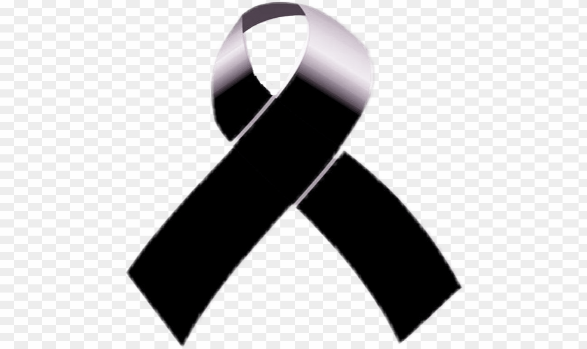 NOTA: La imprenta Copicadi, de la calle Néctar 31, 28022 Madrid, que edita este Boletín, cierra desde el 29 de julio hasta el 31 de agosto. Quedan descartados los Boletines en papel. Se pueden hacer Boletines on line. Dependerá de tus participaciones y envíos. 